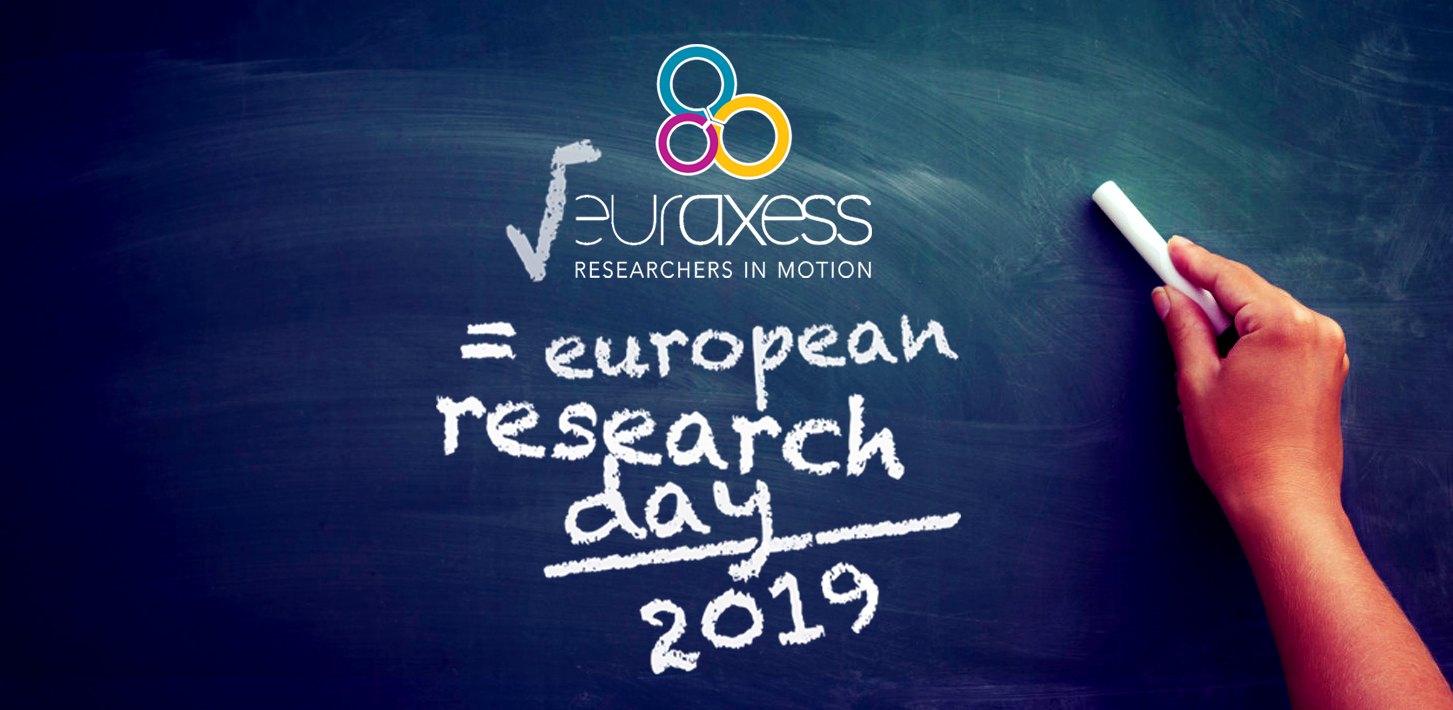 European Research Day 2019“Europe – Open to the World”29 October 201908.30 – 16.15Fairfield by Marriott HotelSurabaya, IndonesiaWhat is this event?This is your chance to meet representatives of leading European research and funding agencies. This one-day event sees presentations by representatives of leading research organizations and funding agencies from across Europe about the variety of fellowship and mobility schemes open to researchers in Indonesia. The programme also includes hands-on advice from expert speakers and invited alumni of various European programmes.Who should attend?Researchers (PhD and Postdoc) from all disciplines and all nationalities. Innovative companies. Representatives from university research support offices and international relations officesWhen and where is it?08.30 – 16:15, Tuesday 29 October 2019Fairfield by Marriott Hotel3rd Floor BallroomJl. Mayjen Sungkono No.178SurabayaHow much it is? Free of Charge!Do I need to register?Yes, registration is required. Please register as soon as you can, as seating is limited. Register hereQuestions?Please e-mail: simon.grimley@euraxess.net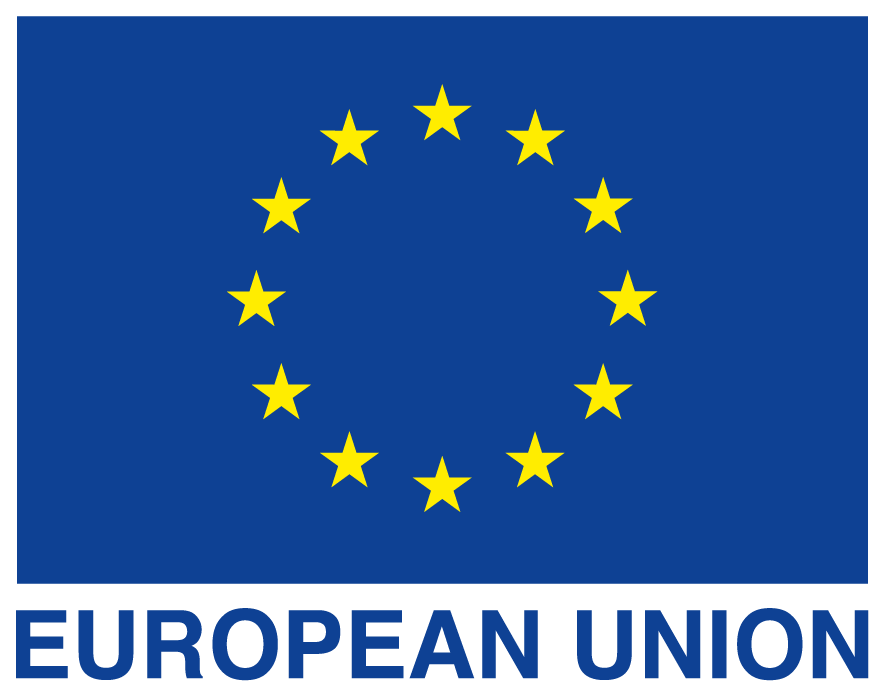 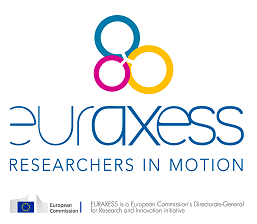 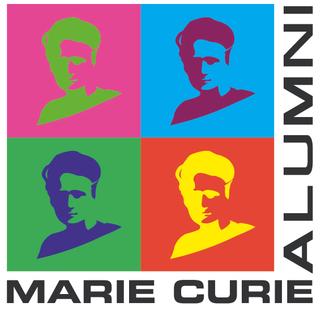 08:30Registration09:00 Welcome Remarks09:10 Keynote Address  - “Mobility as a Key to Scientific Success”Prof Sangkot Marzuki, former President of the Indonesian Academy of Sciences, and Director of the Eijkman Institute for Molecular Biology09:30How I Advanced my Research Career in Europe – alumni of European funding programmes share their experience – panel discussion 10:15Coffee Break10.30Research Funding Opportunities in the NetherlandsMr Peter van Tuijl, Director, Nuffic-Neso Indonesia10.50Research Funding Opportunities in the UK – Newton FundMs Triny Tresnawulan, Programme Manager, Research and innovation, British Embassy 11.10Research Funding Opportunities in FranceMr Thierry Maré, Attaché de coopération scientifique et technologique
Institut français d’Indonésie, \Ambassade de France en Indonésie11.30Research Funding Opportunities in SpainMs Sofia Lopez Navarro, Deputy Directorate of Technology Cooperation, CDTI 11.50Research Funding Opportunities in GermanyMr Christian Rabl, Deputy Director, DAAD Regional Office Jakarta 12.10Advancing your Research in Europe with EURAXESSMr Simon Grimley, Regional Representative, EURAXESS ASEAN12.30Lunch Break13.30How to Find a European Partner – Panel Discussion14.20Marie Sklodowska-Curie Actions (MSCA)Mr Jean-Marie PinceminFrance National Contact Point for the Marie Sklodowska-Curie Actions14.40Testimonials from MSCA fellows15.00Coffee Break15.20Southeast Asia-Europe Joint Funding Scheme for Research and InnovationDr Teguh Rahardjo, Executive Director, Indonesia Science Fund 15.40 Closing Remarks - EU Delegation to Indonesia and Brunei DarussalamMr. Charles-Michel Geurts, Deputy Head of the European Union Delegation to Indonesia and Brunei Darussalam15:50Networking with Presenters16.15End 